國立台灣海洋大學河海工程學系108學年度第1學期邊界元素法作業12班級：河工碩一A姓名：黃乙玲學號：10852006繳交日期：2019年12月26日目錄一、Problem 1	21-1利用Fredholm二擇一定理求解	2一、Problem 11. 利用Fredholm二擇一定理求解下述4個矩陣1-1  利用Fredholm二擇一定理求解答：Fredholm二擇一定理(法一) 因為，所以可以直接求，令，求得，如下圖所示，此為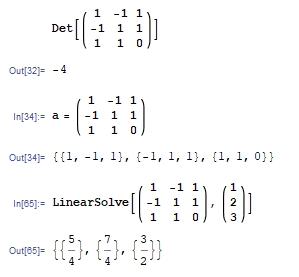 (法二)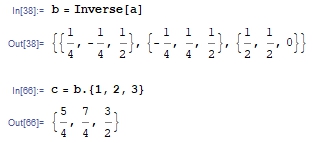 且此矩陣為滿秩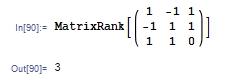 (法一)因為，所以可以直接求，令，求得，如下圖所示，此為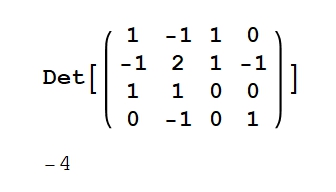 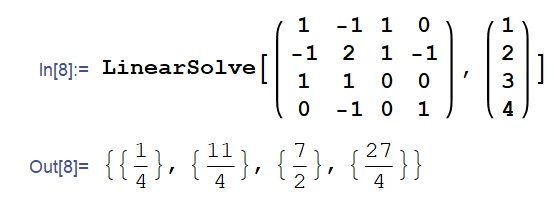 (法二)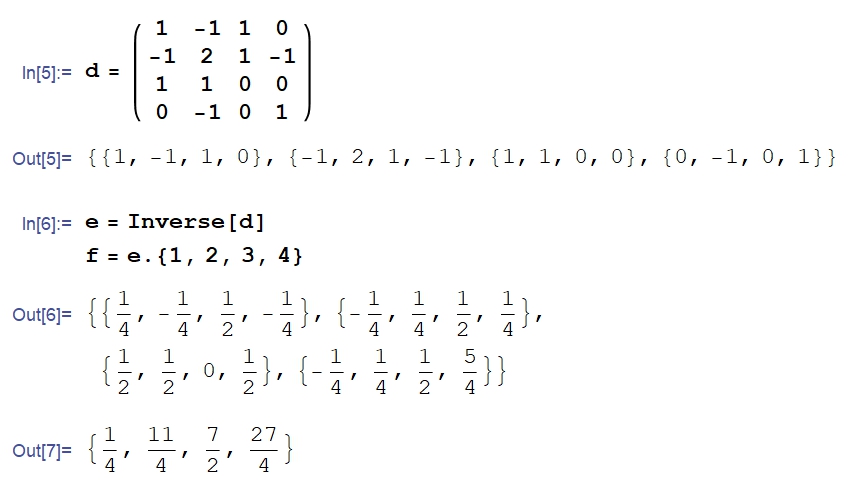 且此矩陣為滿秩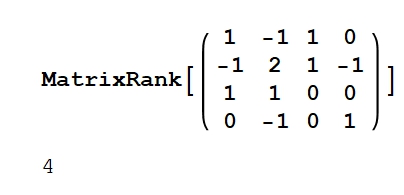 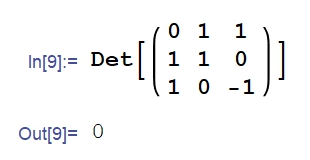 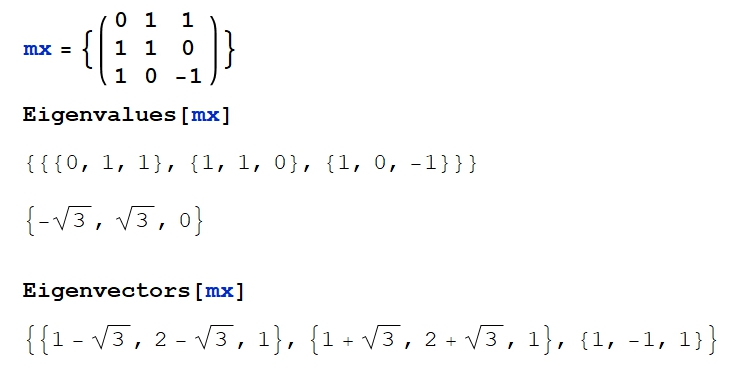 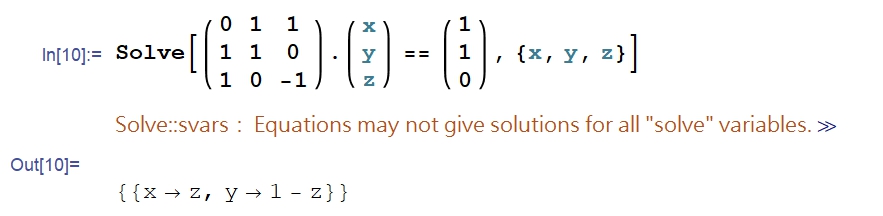 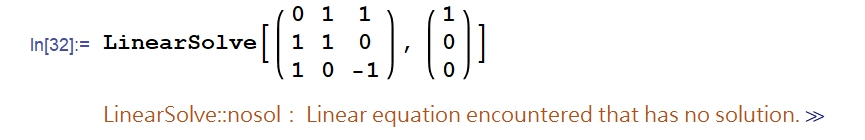 且此矩陣為非滿秩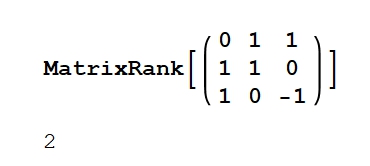 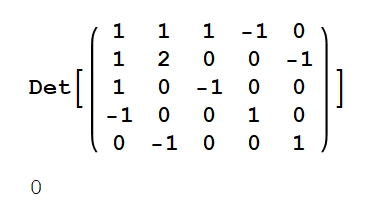 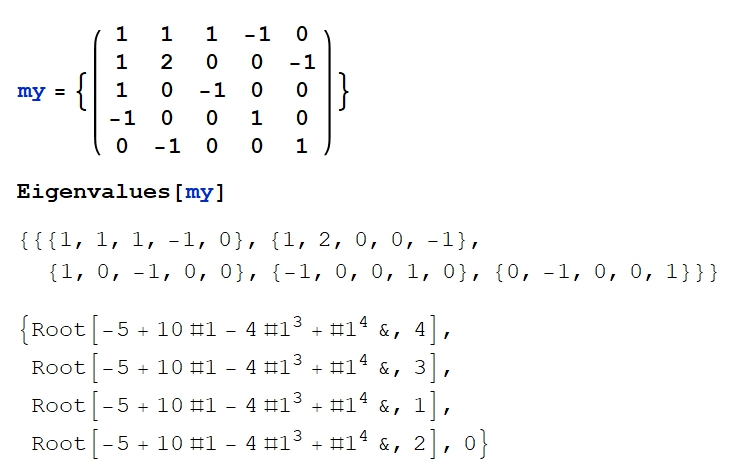 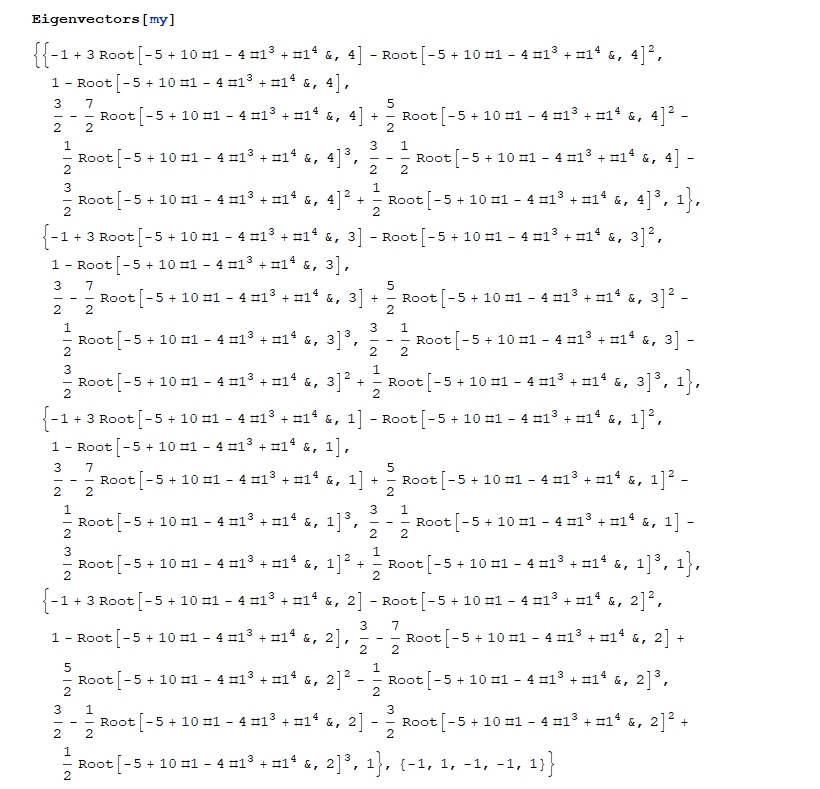 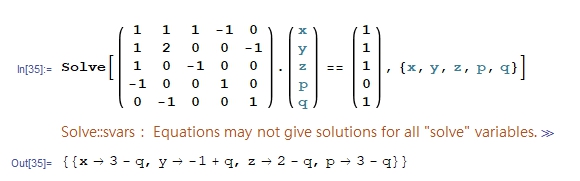 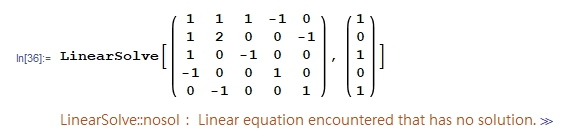 且此矩陣為非滿秩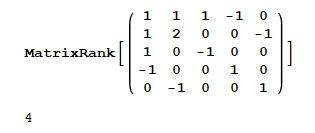 